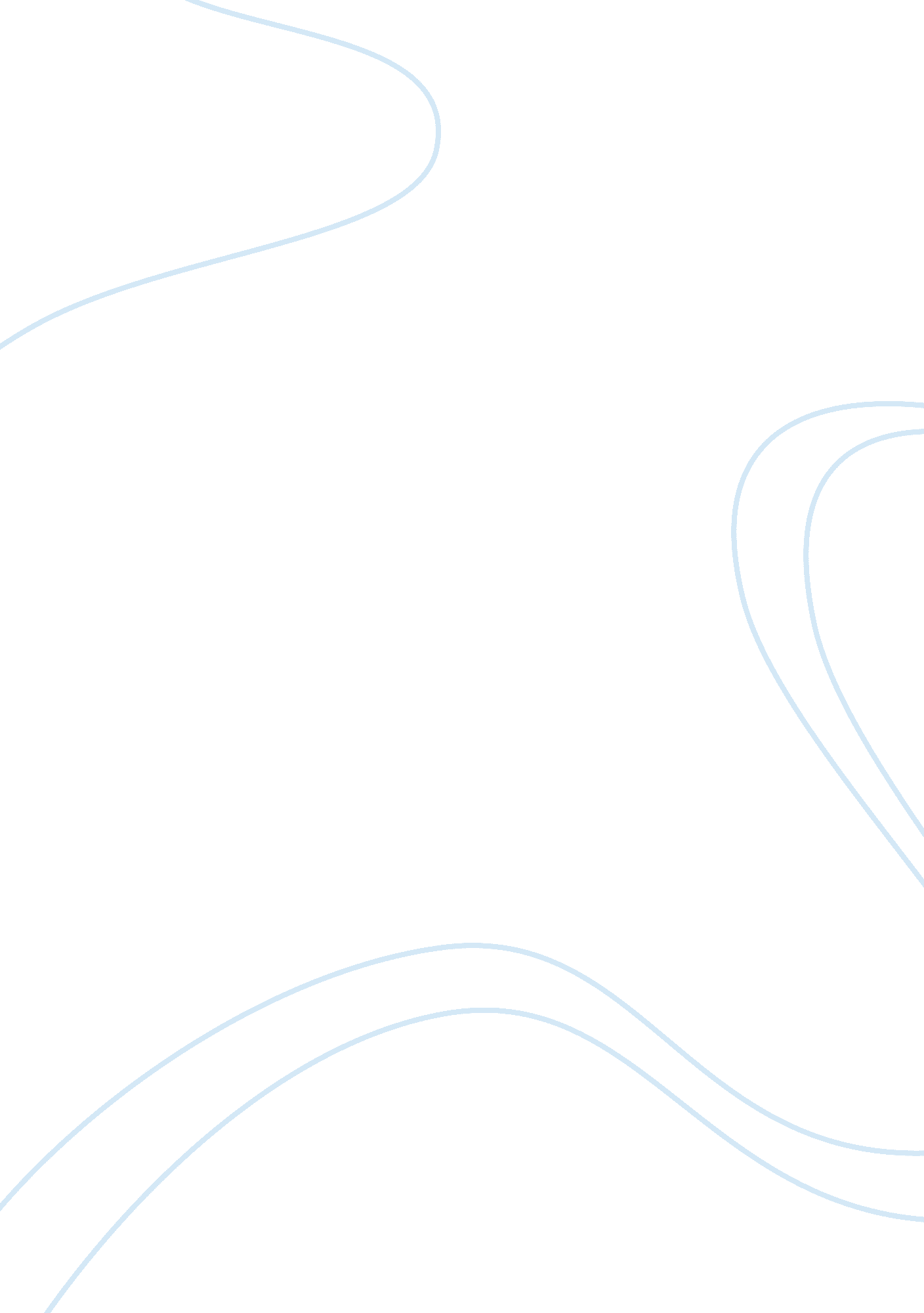 Discuss the advantages and disadvantages of the electoral collegeHistory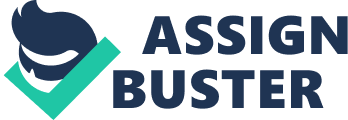 Advantages and disadvantages of the Electoral College. Electoral College is a type of procedure that includes the voters’choice. Electoral College is the convention of voters whereby there is a presidential and the election of the vice president. The procedure includes the tallying of the electoral votes by Congress. The Electoral College was instituted within the Constitution whereby the president is voted within the Congress and general vote of qualified residents (Thompson and Dennis 2004). Since its formation of the Electoral College it has had both disadvantages and advantages, they include: 
Advantages. 
The supporters of the Electoral College argue that the current system prevents a contender from prevailing based only on regions that are highly inhabited. The Contender is required to take a broad advance. It is within the Electoral College that the presidential applicants are liable to choose a running mate from another region. The procedure is essential as the government avoids regional problems (Hudson and Roger 40). 
Another benefit of the Electoral College is that it allows the minority groups to make a difference in the voting process. The supporters argue that Minorities in a region have the possibility of creating a divergence amid prevailing of a regions electoral vote or losing (Kimberling and William 1992). 
The supporters of the Electoral College also argue that it helps in maintaining the federal character in a country. The supporters argue that the Electoral College system grants every region the freewill to design its laws regarding voting. Electoral College also allows each region to make amendments (Hudson and Roger 40). 
The supporters of the Electoral College also argue that the depressing result of the Electoral College on third parties as an excellent scheme. The Electoral College upholds the current two party systems in presenting the region with firm constancy (Kimberling and William 1992). 
The supporters of the Electoral College also argue the Electoral College maintains division of powers. The constitution has been designed to segregate the government to three diverse branches that are intended to present stability plus consideration. Some supporters argue that if the President is voted directly he can state a countrywide popular mandate that will challenge other government branches (Hudson and Roger 40). 
Disadvantages. 
One of the disadvantages is that in many states, the contender with many votes gets every electoral vote of that region. The minority regions have an account of constantly voting for a Democrat or a Republican. Contenders are capable of not paying attention to the minority regions and may pay attention to the bigger regions (Hudson and Roger 41). 
Another disadvantage of the Electoral College is that it discourages Voter turnout. With the contender reps such as republican or democrat who have highest common vote in each state getting the whole regions votes other voters may feel that their votes are not effective. The Electoral College system does not encourage contenders to agitate for the attendance of electors they only do this in the state that are highly populated (Kimberling and William 1992). 
Another disadvantage of the Electoral College is that it favors the minority regions that are less populated. The Electoral College system grants minority regions power, and it is unjust for the bigger regions. The Electoral College system boosts the minority systems power. Usually, the Republican Party has been advantaged (Hudson and Roger 41). 
Conclusion 
Although the Electoral College has been there for a very long time, it has both the advantages and the disadvantages. However, the advantages seem to be firm that the disadvantage. The Electorate College seems to solve a lot of election problems, therefore, making a nation just during its election, even though it has some few disadvantages. 
Work Cited 
Hudson, David L, and Roger Matuz. The Handy Presidents Answer Book. Canton, MI: VisibleInk Press, 2012. Print 
Kimberling, William C. The Electoral College. Washington, D. C: National Clearinghouse on 
Election Administration, Federal Election Commission, 1992. Print. 
Thompson, Dennis F. Just Elections: Creating a Fair Electoral Process in the United States. 
Chicago, Ill: University of Chicago Press, 2004. Print. 